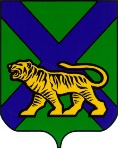 ТЕРРИТОРИАЛЬНАЯ ИЗБИРАТЕЛЬНАЯ КОМИССИЯ
ГОРОДА УССУРИЙСКАРЕШЕНИЕг. УссурийскОб определении результатоврегионального (отборочного) этапаВсероссийской олимпиады школьников по вопросам избирательного права и избирательного процесса на территории Уссурийского городского округаВ целях повышения правовой культуры будущих избирателей, стимулирования мотивации школьников к получению и совершенствованию знаний в области избирательного права и избирательного процесса, во исполнение решения Избирательной комиссии Приморского края от 17 сентября 2020 года № 237/1619 «О Порядке проведения регионального (отборочного) этапа Всероссийской олимпиады школьников по вопросам избирательного права и избирательного процесса», руководствуясь протоколами проверки работ от 25 ноября 2020 года, подписанными членами жюри, состав которого утвержден приказом Управления образования и молодежной политики администрации Уссурийского городского округа от 19 октября 2020 года № 111-а «О проведении регионального (отборочного) этапа Всероссийской олимпиады школьников по вопросам избирательного права и избирательного процесса в 2020-202 учебном году», территориальная избирательная комиссия города Уссурийска РЕШИЛА:Определить результаты регионального (отборочного) этапа Всероссийской олимпиады школьников по вопросам избирательного права и избирательного процесса на территории Уссурийского городского округа и утвердить ранжированный список участников по мере убывания набранных баллов по каждой категории участников олимпиады (приложение).Направить настоящее решение в Избирательную комиссию Приморского края.Разместить настоящее решение на официальном сайте администрации Уссурийского городского округа в разделе «Территориальная избирательная комиссия города Уссурийска» в информационно-телекоммуникационной сети «Интернет».Председатель комиссии	                                                      О.М. МихайловаСекретарь 	комиссии                                                                       Н.М. Шаламай			                                                                                                                Приложениек решению территориальной избирательной                                                                                            комиссии города Уссурийска от 2 декабря 2020 года № 277/1791Список участников                                                                          регионального (отборочного) этапа Всероссийской олимпиады школьников по вопросам избирательного права и избирательного процесса _________________________________2 декабря 2020 года              № 277/1791№ п/пНаименование территориальной избирательной комиссииФИОНаименование образовательной организации, классБалл10 класс10 класс10 класс10 класс10 класс1территориальная избирательная комиссия города УссурийскаКлимова Анастасия НиколаевнаМАОУ «Средняя общеобразовательная школа № 25 с углубленным изучением отдельных предметов г. Уссурийска» Уссурийского городского округа272территориальная избирательная комиссия города УссурийскаСукач Алина ЕвгеньевнаМБОУ «Гимназия № 29»243территориальная избирательная комиссия города УссурийскаСергиенко Ольга ОлеговнаМАОУ «Средняя общеобразовательная школа № 25 с углубленным изучением отдельных предметов г. Уссурийска» Уссурийского городского округа214территориальная избирательная комиссия города УссурийскаАгеева Анастасия НиколаевнаМБОУ «Гимназия № 29 г. Уссурийска» Уссурийского городского округа135территориальная избирательная комиссия города УссурийскаКиреева Милана НиколаевнаМБОУ «Гимназия № 29 г. Уссурийска» Уссурийского городского округа911 класс11 класс11 класс11 класс11 класс6территориальная избирательная комиссия города УссурийскаБибилова Лилия АртуровнаМБОУ «Гимназия № 29 г. Уссурийска» Уссурийского городского округа267территориальная избирательная комиссия города УссурийскаКоптелина Наталья АлександровнаМБОУ «Средняя общеобразовательная школа № 131 г. Уссурийска» Уссурийского городского округа238территориальная избирательная комиссия города УссурийскаСавченко Максим ВадимовичМАОУ «Средняя общеобразовательная школа № 25 с углубленным изучением отдельных предметов г. Уссурийска» Уссурийского городского округа229территориальная избирательная комиссия города УссурийскаЧернова Виктория БорисовнаМБОУ «Гимназия № 29 г. Уссурийска» Уссурийского городского округа2210территориальная избирательная комиссия города УссурийскаЯхно Валерия ВячеславовнаМБОУ «Гимназия № 29 г. Уссурийска» Уссурийского городского округа2111территориальная избирательная комиссия города УссурийскаДевяткин Дмитрий ДенисовичМБОУ «Средняя общеобразовательная школа № 16 г. Уссурийска» Уссурийского городского округа1912территориальная избирательная комиссия города УссурийскаТопоркова Ирина АлександровнаМАОУ «Средняя общеобразовательная школа № 25 с углубленным изучением отдельных предметов г. Уссурийска» Уссурийского городского округа1913территориальная избирательная комиссия города УссурийскаДыбова Полина ВалериевнаМБОУ «Средняя общеобразовательная школа № 8 г. Уссурийска» Уссурийского городского округа13